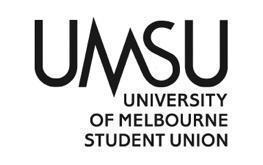   University of Melbourne Student UnionMeeting of the Education CommitteeMinutes14/02/2024 - 18:30 AEDTMeeting 3(23)Location: Zoomhttps://unimelb.zoom.us/j/84356030816?pwd=RUpoV2VQcDB5K1Rwa1JvN2F3L3hYUT09 Password: WomenProcedural MattersMeeting Opened at 6:30pmElection of Chair Motion: That Micaela Rynne be elected as ChairMover:	 Micaela Rynne			Seconded: KritiCarriedAcknowledgement of Indigenous CustodiansAttendanceOfficers: Micaela RynneCommittee: Niya, Kriti, Molly, RachaelApologiesAkanksha Agarwal – Akanksha has tested positive to Covid and is very unwell.ProxiesMembershipNo changes to membership since last meeting.Adoption of AgendaMotion: To adopt the Agenda as presented.Mover:	 Micaela Rynne			Seconded: RachaelCarriedConfirmation of Previous Minutes 	2.1 Minutes 2(24)Motion: To accept the previous minutes as a true and accurate record of meeting 2(24)Mover:	 Micaela Rynne			Seconded: NiyaCarriedConflicts of Interest DeclarationNone.Matters Arising from the MinutesNone.Correspondence None.Office Bearer ReportsMotion: To accept Micaela’s OB report, and accept Akanksha’s apology for no report due to illness.Mover:	 Micaela Rynne			Seconded: KritiCarriedOther ReportsNone.Operational Business (Motions on Notice)Micaela provided stocktake of the women’s room update and reasoning for the below expenditure. No further discussion was held.Motion: To approve the expenditure of $242.6 ($238.60 + $4 delivery fee) from the Consumables and Supplies budget line (03-60-660-3352) to purchase pads, tampons, condoms, face wipes, and roll on deodorant as below from Coles for the women’s room:-	Libra Extra Regular With Wings Pads 14 pack – 5 x $5.00 = $25-	Libra Extra Super With Wings Pads 12 pack – 5 x $5 = $25-	Libra Regular Tampons 32 pack – 5 x $6.50 = $32.50-	Libra Super Tampons 32 pack – 5 x $6.50 = $32.50-	Durex Regular Condoms Original – 5 x $14.50 = $72.50-	Simple Biodegradable Cleansing Facial Wipes 50 pack – 2 x $9.80 = $19.60-	Dove Women Antiperspirant Roll On Deo Cucumber – 10 x $3.15 = $31.50Moved: Micaela RynneSeconded: RachaelCarriedGeneral Business (Motions on Notice)None.Other Business (Motions without Notice)Micaela spoke about the health promotions grant, and provided an updated plan on that. No questions were asked or discussion mentioned. Next MeetingPlease check your messenger requests / spam once again to check that you’re in the chat. Does Wednesday Evenings every odd week of semester work? Will formally send through an email response / poll. CloseMeeting closed at 6:51PM